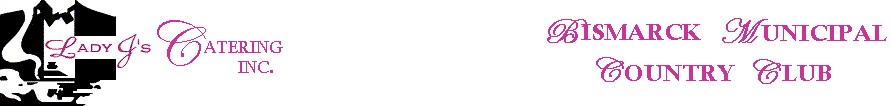  930 North Griffin Street Bismarck, ND 58501 701-221-6836 www.LadyJsCatering.com Application for Employment PERSONAL INFORMATION EDUCATION GENERAL INFORMATION EMPLOYMENT/WORK EXPERIENCE PERSONAL REFERENCES I hereby certify that the information contained in this application is true and correct to the best of my knowledge and agree to have any of the statements check, unless I have indicated to the contrary. Further, I release parties and persons from any and all liability for any damages that result from furnishing such information that they may have.  I understand that any misrepresentations, falsification, or material omission of information on this application, regardless of the time elapsed after discovery, may result my failure to receive an offer or, if I am hired, my immediate dismissal from employment.  I authorize the Company to inquire into my educational, professional and past employment history references as needed to research my qualifications for this position. I hereby give my consent to any former employer to provide employment-related information about me to the Company and will hold the Company, my former employers and professional references harmless from any claim made on the basis that such information about me was provided or that any employment decision was made on the basis of such information.  In consideration of my employment, I agree to conform to the rules and standards of this company. I further agree that my employment and compensation can be terminated at will, with or without cause, and with or without notice, at any time, either at my option or at the option of this company. I understand that no employee or representative of this company, other than its president, has the authority to enter into any agreement for employment for any specified period of time, or to make any agreement contrary to the foregoing. Further, the president may not alter the at-will nature of the employment relationship unless the president and I both sign a written agreement that clearly and expressly specifies the intent to do so. I agree that this constitutes an integrated agreement with respect o the at-will nature of my employment relationship, that is final and fully binding, and that there are no oral or collateral agreements regarding this issue. I also understand that all offers of employment are conditioned on the provisions of satisfactory proof of an applicant's identity and legal authority to work in the United States under Immigration Reform and Control Act (IRCA) of 1986. The document(s) provided will be used for completion of Form I-9. I hereby acknowledge that I have read, understand and agree to the above statements. __________________________________________________  	__________________________ Signature of Applicant 	 	 	 	 	 	Date Date of ApplicationPosition applied for 	 	 	 	 	  	 	 	(Kitchen, Server, Bartender, Janitorial, Office) Last Name                                            First Name                                      Middle Name                     Jr/Sr. Present Street Address                                        City                                  State                          Zip Code Phone Number                                                    Emergency Contact and Phone #  Name and Address of School Graduated? Years attended Degree earned High School College Other Date available to start:                                                                    Full-time or Part-time?                                           Day           Sun               Mon               Tues               Wed               Thur               Fri                Sat Days and Hours            Available to work            From      ___________________________________________________________________________ Open For Any Hours           To       ___________________________________________________________________________ Do you have any medical history that would limit your ability to perform the job applied for without endangering the health or safety of yourself and others?        NO        YES Company No. 1  (Present or most recent employer)                                  Phone Number Address                                                                     City                                           State                                   Zip Employed from (Month and Year)                                          Rate of Pay                                               Position Held From                          To                                      Starting                               Ending Describe all of your significant job duties: Reason for Leaving:                                                                                  May we contact this employer?      YES          NOCompany No. 2                                                                       Phone Number Address                                                                     City                                           State                                   Zip Employed from (Month and Year)                                          Rate of Pay                                               Position Held From                          To                                      Starting                               Ending Describe all of your significant job duties: Reason for Leaving:                                                                                May we contact this employer?     YES          NO Company No. 3                                                                                      Phone Number Address                                                                     City                                           State                                   Zip Employed from (Month and Year)                                          Rate of Pay                                               Position Held From                          To                                      Starting                               Ending Describe all of your significant job duties: Reason for Leaving:                                                                                May we contact this employer?      YES          NO Company No. 4                                                                                      Phone Number Address                                                                     City                                           State                                   Zip Employed from (Month and Year)                                        Rate of Pay                                               Position HeldFrom                       To                                          Starting                                 EndingDescribe all of your significant job duties:Reason for Leaving:                                                                                May we contact this employer?    YES           NOList 3 references who are not relatives who you have known for at least one yearName                               Address                                    Phone Number                  Relationship                    Years KnownName                               Address                                    Phone Number                  Relationship                    Years Known Name                               Address                                    Phone Number                  Relationship                    Years Known 